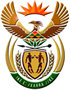 DEPARTMENT: PUBLIC ENTERPRISESREPUBLIC OF SOUTH AFRICANATIONAL ASSEMBLY641.	Mr M M Dlamini (EFF) to ask the Minister of Public Enterprises: Whether Eskom has any capacity to extract oil or natural gas; if not, what is the position in this regard; if so, what are the relevant details?				NW767EREPLYThe Parliamentary question has been forward to the State Owned Enterprise and the Ministry of Public Enterprises awaits their urgent response. Further information will be conveyed to Parliament as soon as the response is received.